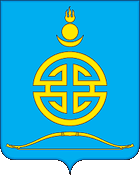 ДУМА ГОРОДСКОГО ОКРУГА «ПОСЕЛОК АГИНСКОЕ»РЕШЕНИЕот 26 мая 2022 года										     № 38п. АгинскоеО внесении изменений в Положение «О денежном вознаграждении лиц, замещающих муниципальные должности в органах местного самоуправления городского округа «Поселок Агинское»В соответствии с Федеральным законом от 06 октября 2003 года № 131-ФЗ «Об общих принципах организации местного самоуправления в Российской Федерации», статьями 27, 29 Закона Забайкальского края от 10 июня 2020 года № 1826-ЗЗК «Об отдельных вопросах организации местного самоуправления в Забайкальском крае», руководствуясь Уставом городского округа «Поселок Агинское» Дума городского округа «Поселок Агинское»РЕШИЛА:1. Внести в Положение «О денежном вознаграждении лиц, замещающих муниципальные должности в органах местного самоуправления городского округа «Поселок Агинское», утвержденное решением Думы городского округа «Поселок Агинское» от 27 октября 2016 года № 70 (в редакции решений от 29 марта 2018 года № 8, от 31 октября 2019 года № 13, от 29 октября 2020 года № 91), следующие изменения:1) в статье 1:а) в части 3 слова «53 933,80 рублей» заменить словами «, не превышающем 6,2 должностного оклада ежемесячно»;б) после части 3 дополнить частью 4 в следующей редакции:«4. Председателю Контрольно-счетной палаты городского округа устанавливается денежное вознаграждение в размере, не превышающем 5,03 должностного оклада ежемесячно, состоящее из:1) должностного оклада в размере 6 960,00 рублей;2) ежемесячных и иных дополнительных выплат:а) единовременной выплаты при предоставлении ежегодного оплачиваемого отпуска в размере 2 должностных окладов;б) материальной помощи в размере 1 должностного оклада.»;2) в статье 4:а) в названии статьи после слова «труда» дополнить словами «лиц, замещающих муниципальные должности»;б) после части 1 дополнить частью 1.1. в следующей редакции:«1.1. Размер формирования фонда оплаты труда председателя Контрольно-счетной палаты городского округа в расчете на год не может превышать 71,5 должностных оклада.»;в) части 2 и 3 изложить в следующей редакции:«2. Фонд оплаты труда лиц, замещающих муниципальные должности, формируется с учетом средств на выплату надбавок за работу в местностях с особыми климатическими условиями.3. За счет средств экономии фонда оплаты труда лиц, замещающих муниципальные должности, им могут производиться иные выплаты по итогам года пропорционально отработанному времени в равных долях (для лиц, замещающих должности в Контрольно-счетной палате городского округа) и исчисляется по следующей формуле:Сумма иной выплаты = (общая сумма экономии фонда оплаты труда /12 месяцев) * количество фактически отработанных лицом, замещающим муниципальные должности, полных месяцев в году (без учета периодов временной нетрудоспособности лица, пребывания его в отпуске и другие периоды отсутствия лица, когда за ним сохраняется место работы (должность)).При наличии остатков средств фонда оплаты труда лиц, замещающих муниципальные должности, по итогам года они подлежат возврату в местный бюджет в соответствии с бюджетным законодательством.»;3) после статьи 4 дополнить статьей 5 в следующей редакции:«Статья 5. Иные выплаты лицам, замещающим муниципальные должности1. Увеличение размеров денежного вознаграждения Главы городского округа, свыше средств фонда оплаты труда данного лица допускается в случаях, установленных нормативно-правовыми актами Забайкальского края об установлении нормативов формирования расходов на содержание органов местного самоуправления муниципальных образований Забайкальского края.2. Данная выплата осуществляется на основании приказа (распоряжения) руководителя соответствующего органа местного самоуправления городского округа в соответствии с размерами, определяемыми нормативно-правовыми актами Забайкальского края об установлении нормативов формирования расходов на содержание органов местного самоуправления муниципальных образований Забайкальского края, и выплачивается в качестве иной выплаты стимулирующего характера.3. Материальное стимулирование Главы городского округа, внесшего существенный вклад в достижение наилучших результатов по социально-экономическому развитию Забайкальского края, может осуществляться за счет межбюджетных трансфертов из федерального бюджета и бюджета Забайкальского края на основании правовых актов органов исполнительной власти Забайкальского края.4. Материальное стимулирование иных лиц, замещающих муниципальные должности, внесших существенный вклад в достижение наилучших результатов по социально-экономическому развитию Забайкальского края, может осуществляться за счет межбюджетных трансфертов из федерального бюджета и бюджета Забайкальского края на основании правовых актов Главы городского округа.».2. Настоящее решение вступает в силу на следующий день после дня его официального опубликования.3. Подпункт «б» пунктов 1 и 2 части 1 настоящего решения вступают в силу с 10 января 2022 года.Глава городского округа «Поселок Агинское»							            А.С. Дашин